TIRGUS IZPĒTEpublisko iepirkumu likumā nereglamentētajam iepirkumam„Mācību līdzekļu piegāde Daugavpils pilsētas 32.pirmsskolas izglītības iestādes vajadzībām”Iepirkuma identifikācijas Nr. D32.PII2020/1NTEHNISKĀ SPECIFIKĀCIJAA DAĻAB DAĻAN.p.k.Autors, nosaukums, izdevējiestādeAutors, nosaukums, izdevējiestādePlānotais eksemplāru skaitsCena par vienību EUR bez PVNI DARBA BURTNĪCASI DARBA BURTNĪCASI DARBA BURTNĪCASI DARBA BURTNĪCASI DARBA BURTNĪCAS1.Andersone G., Arājs R., Drulle V., Ikale I., Krastiņa E., Volāne E. „Raibā pasaule Skaitļi un pirkstiņdarbi”. Apgāds Zvaigzne ABCAndersone G., Arājs R., Drulle V., Ikale I., Krastiņa E., Volāne E. „Raibā pasaule Skaitļi un pirkstiņdarbi”. Apgāds Zvaigzne ABC332.Andersone G., Arājs R., Drulle V., Ikale I., Krastiņa E., Volāne E “Raibā pasaule: Burti 6 – gadi”. Apgāds Zvaigzne ABCAndersone G., Arājs R., Drulle V., Ikale I., Krastiņa E., Volāne E “Raibā pasaule: Burti 6 – gadi”. Apgāds Zvaigzne ABC333.Dzērve I. “Sākam mācīties! Skaitļi un figūras”. Izdevniecība “Lielvārds”Dzērve I. “Sākam mācīties! Skaitļi un figūras”. Izdevniecība “Lielvārds”484.Dzērve I. “Sākam mācīties! Burti”. Izdevniecība “Lielvārds”Dzērve I. “Sākam mācīties! Burti”. Izdevniecība “Lielvārds”485.Фрoлова И. „Учимся писать”. Нескучные прописи для дошкольников и младших школьниковФрoлова И. „Учимся писать”. Нескучные прописи для дошкольников и младших школьников1II MĀCĪBU LĪDZEKĻIII MĀCĪBU LĪDZEKĻIII MĀCĪBU LĪDZEKĻIII MĀCĪBU LĪDZEKĻIII MĀCĪBU LĪDZEKĻI1.Anspoka Z., Birzgale E., Dzērve I., Gribuste E., Leite I.«Sākam mācīties! Pirmā daļa». Izdevniecība “Lielvārds”Anspoka Z., Birzgale E., Dzērve I., Gribuste E., Leite I.«Sākam mācīties! Pirmā daļa». Izdevniecība “Lielvārds”12.Anspoka Z., Birzgale E., Dzērve I., Gribuste E., Leite I.«Sākam mācīties! Otrā daļa». Izdevniecība “Lielvārds”Anspoka Z., Birzgale E., Dzērve I., Gribuste E., Leite I.«Sākam mācīties! Otrā daļa». Izdevniecība “Lielvārds”13.Anspoka Z., Birzgale E., Dzērve I., Gribuste E., Leite I.«Sākam mācīties! Trešā daļa». Izdevniecība “Lielvārds”Anspoka Z., Birzgale E., Dzērve I., Gribuste E., Leite I.«Sākam mācīties! Trešā daļa». Izdevniecība “Lielvārds”14.Anspoka Z., Birzgale E., Dzērve I., Gribuste E., Leite I.«Sākam mācīties! Pirmā daļa. Skolotāja grāmata». Izdevniecība “Lielvārds”Anspoka Z., Birzgale E., Dzērve I., Gribuste E., Leite I.«Sākam mācīties! Pirmā daļa. Skolotāja grāmata». Izdevniecība “Lielvārds”15.Anspoka Z., Birzgale E., Dzērve I., Gribuste E., Leite I.«Sākam mācīties! Otrā daļa. Skolotāja grāmata». Izdevniecība “Lielvārds”Anspoka Z., Birzgale E., Dzērve I., Gribuste E., Leite I.«Sākam mācīties! Otrā daļa. Skolotāja grāmata». Izdevniecība “Lielvārds”16.Anspoka Z., Birzgale E., Dzērve I., Gribuste E., Leite I.«Sākam mācīties! Trešā daļa. Skolotāja grāmata». Izdevniecība “Lielvārds”Anspoka Z., Birzgale E., Dzērve I., Gribuste E., Leite I.«Sākam mācīties! Trešā daļa. Skolotāja grāmata». Izdevniecība “Lielvārds”17.Miltiņa I., Skribanovska Z. “Saistītās runas sekmēšana”. Izdevniecība RaKaMiltiņa I., Skribanovska Z. “Saistītās runas sekmēšana”. Izdevniecība RaKa48.Kaže D. “Lasīsim kopā!”. Izdevniecība RaKaKaže D. “Lasīsim kopā!”. Izdevniecība RaKa49.Tauriņa A. “Vēro, vērtē, rīkojies”. Izdevniecība RaKaTauriņa A. “Vēro, vērtē, rīkojies”. Izdevniecība RaKa510.Purēns V. “Dabas pētnieka gudrības grāmata”. Izdevniecība RaKaPurēns V. “Dabas pētnieka gudrības grāmata”. Izdevniecība RaKa411.Purēns V. “Dabas pētnieka darba burtnīca”. Izdevniecība RaKaPurēns V. “Dabas pētnieka darba burtnīca”. Izdevniecība RaKa412.Purēns V. “Es u citi, es un Latvija. 1.daļa”. Izdevniecība RaKaPurēns V. “Es u citi, es un Latvija. 1.daļa”. Izdevniecība RaKa113.Purēns V. “Es u citi, es un Latvija. 2.daļa”. Izdevniecība RaKaPurēns V. “Es u citi, es un Latvija. 2.daļa”. Izdevniecība RaKa114.Purēns V. “Es u citi, es un Latvija. 3.daļa”. Izdevniecība RaKaPurēns V. “Es u citi, es un Latvija. 3.daļa”. Izdevniecība RaKa115.Celitāne Č. “Darināsim vārdiņus. Salikteņi”. Izdevniecība RaKaCelitāne Č. “Darināsim vārdiņus. Salikteņi”. Izdevniecība RaKa116.Bumbiere D. “Kā tu skani, zilbīte?”. Izdevniecība RaKaBumbiere D. “Kā tu skani, zilbīte?”. Izdevniecība RaKa117.Bumbiere D. ”Vārdiņš, vārdiņš, teikumiņš”. Izdevniecība RaKaBumbiere D. ”Vārdiņš, vārdiņš, teikumiņš”. Izdevniecība RaKa118.Bumbiere D. “Burtu paslēpes”. Izdevniecība RaKaBumbiere D. “Burtu paslēpes”. Izdevniecība RaKa119.Rozentāle L., Aizpuriete A. “Dāvana Latvijai”. Izdevniecība “Latvijas Mediji”Rozentāle L., Aizpuriete A. “Dāvana Latvijai”. Izdevniecība “Latvijas Mediji”120.Rozentāle L., Aizpuriete A. “Apsveic Latviju!” Izdevniecība “Latvijas Mediji”Rozentāle L., Aizpuriete A. “Apsveic Latviju!” Izdevniecība “Latvijas Mediji”121.Kriķe R. “Mazais policists”. Apgāds Zvaigzne ABCKriķe R. “Mazais policists”. Apgāds Zvaigzne ABC122.Irbe I., Timermane A. “Mana grāmatiņa 6-7.gadi. Sports. Skolotāja grāmata”. Izdevniecība RaKaIrbe I., Timermane A. “Mana grāmatiņa 6-7.gadi. Sports. Skolotāja grāmata”. Izdevniecība RaKa123.Irbe I., Timermane A. “Mana grāmatiņa 6-7 gadi. Mana vasaras grāmatiņa”. Izdevniecība RaKa Irbe I., Timermane A. “Mana grāmatiņa 6-7 gadi. Mana vasaras grāmatiņa”. Izdevniecība RaKa 124. Brengule S., Vaicehovska S. “Dari, radi, rodi!”. Izdevniecība RaKa Brengule S., Vaicehovska S. “Dari, radi, rodi!”. Izdevniecība RaKa1III NOŠU IZDEVUMIIII NOŠU IZDEVUMIIII NOŠU IZDEVUMIIII NOŠU IZDEVUMIIII NOŠU IZDEVUMI1.Bičuka M. “Tāda zeme ir tikai viena”. Izdevniecība RaKaBičuka M. “Tāda zeme ir tikai viena”. Izdevniecība RaKa12.Griģe G. “Jautras rotaļas kopā ar mazajiem”. Izdevniecība RaKaGriģe G. “Jautras rotaļas kopā ar mazajiem”. Izdevniecība RaKa13.Jakušina E. “Brīnumdaris”. Izdevniecība RaKaJakušina E. “Brīnumdaris”. Izdevniecība RaKa14.Brice B. Skaņu spēles. 1. daļa. Izdevniecība RaKaBrice B. Skaņu spēles. 1. daļa. Izdevniecība RaKa15.Ādamsone D. Dziedam, smejam, dejojam. Izdevniecība RaKaĀdamsone D. Dziedam, smejam, dejojam. Izdevniecība RaKa1IV UZSKATES LĪDZEKĻIIV UZSKATES LĪDZEKĻIIV UZSKATES LĪDZEKĻIIV UZSKATES LĪDZEKĻIIV UZSKATES LĪDZEKĻI11Ciparu kartītes. Mācību līdzeklis pirmsskolas vecuma bērniem. Apgāds Zvaigzne ABC32.2.Kalendārs. Laika apstākļi. Interaktīvais plakāts23.3.Kravale R. Plakāts “Laiks”. Izdevniecība RaKa44.4.Kravale R. Plakāts "Gada mēneši". Izdevniecība RaKa4I ATTĪSTOŠĀS SPĒLES I ATTĪSTOŠĀS SPĒLES I ATTĪSTOŠĀS SPĒLES I ATTĪSTOŠĀS SPĒLES I ATTĪSTOŠĀS SPĒLES I ATTĪSTOŠĀS SPĒLES N.p.k.NosaukumsAprakstsPlānotais eksemplāru skaitsCena par vienību EUR bez PVNCena par vienību EUR bez PVN1.Komplekts “Skaitlīšu kauliņi-krellītes”Komplektā 2 savienojami rāmīši un 20 nūjiņas ielikšanai, 200 gab. piecu krāsu kauliņi – krellītes. Sīkās motorikas attīstīšanai, šķirošanas un skaitīšanas apgūšanai.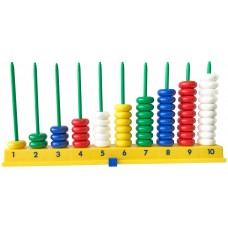 32.Ciparu līdzsvara ierīce miniCiparu līdzsvara ierīce piemērota, lai iepazīstinātu ar saskaitīšanu, atņemšanu, veicot salīdzinošās darbības, skaitam līdz 10. Notiek izpratnes par vienlīdzību un līdzsvaru attīstīšana. 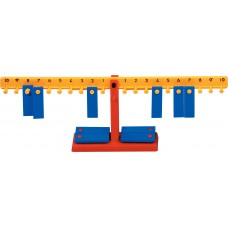 23.Magnētiskās figūras likšanai, 47 gab.Mācību līdzeklis magnētiskajām tāfelēm. Komplektā ietilpst 47 figūras. Piemērots atšķirīgu formu, krāsu, ģeometrisko formu un simetrijas apguvei, kā arī rakstu veidošanai. 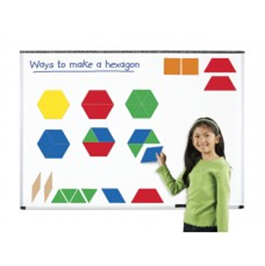 34.Koka spiedogiKomplektā 4 gab. atšķirīgu faktūru spiedogi.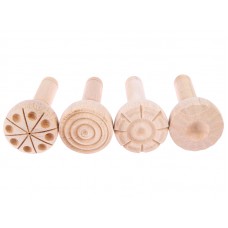 35.Morphun konstruktors ”Jaunais inženieris. Gearphun chains 320”Komplektā ietilpst 320 detaļas. No detaļām ir iespējams uzbūvēt 30 atšķirīgas celtnes. Izveidot savu zobratu sistēmu un pētīt, kā tā darbojas; darba grupas attīstīšana, ievērojot instrukcijas par darba mehānisma izveidi.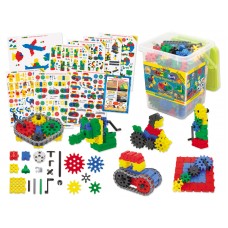 26.Figūru virtene, 125 gab.Komplektā ietilpst 125 četru krāsu, savā starpā savienojamas nelielas detaļas – trīsstūrīši, riņķīši un kvadrātiņi. Figūriņas var sašķirot, savērt virtenē atbilstoši krāsai vai figūrai.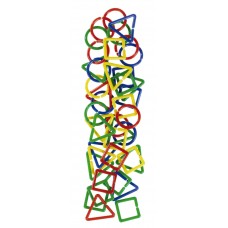 47.Konstruktors “Savienojami zobratiņi”Zobratiņus ir iespējams savienot no visām pusēm, darbošanās ar tiem attīsta bērna smalko motoriku un strukturētu domāšanu. 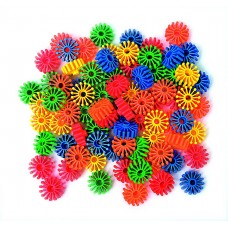 48.Konstruktors “Gumijas puķīšu figūriņas”, 90 det.Konstruktors ar dažādu krāsu puķīšu figūriņām no gumijas. Detaļas savā starpā ir savienojamas – var uzbūvēt dažādu konfigurāciju puķu ziedus, vainagus, rakstus un var tos izmantot sižeta spēlēm.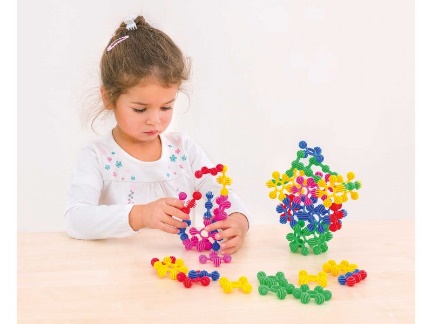 49.Galda spēle “Figūru līdzsvars” Spēle sīkās motorikas, vērīguma attīstīšanai.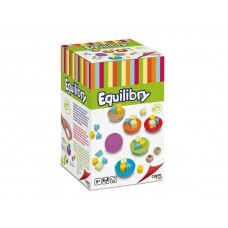 210.Komplekts “Smart box. Podziņas un odziņas + kartītes”Plastmasas podziņas un krellītes vēršanai, krāsu un formu šķirošanai, skaitīšanas iemaņu apgūšanai. 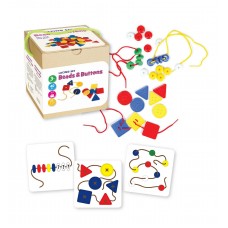 Komplektā: 18 plastmasas pogas (3 dažādās krāsās un formās); 20 plastmasas krellītes (5 dažādās krāsās); 2 aukliņas un 12 kartona kartītes. 411.Taktilā spēle “Tac-tiles”20 plastmasas figūriņas (5 dažādās formās un ar dažādiem faktūru rakstiem), 10 uzdevumu kartītes, auduma maisiņš. Attīsta taustes maņu, vērīgumu, tiek apgūtas šķirošanas prasmes.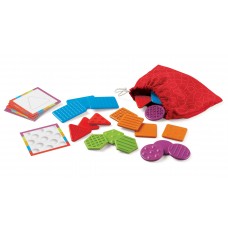 412.Zīmes “Plaukstas un pēdas”Plaukstu un pēdu komplekts, sarkanas un zilas, kas norāda uz labo vai uz kreiso pusi. Izmantojamas sporta nodarbībās, kā arī lai apgūtu atšķirību starp “pa labi” vai “pa kreisi”. Komplektā 20 gab.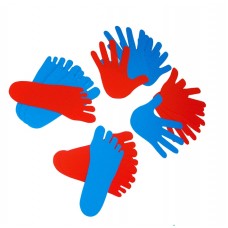 113.Magnētiskais dzīvnieka labirintsIzmanto magnētisko nūjiņu, lai aizvirzītu katru elementu ar metāla bumbiņām pa taciņu. Spēle attīsta roku un acs koordināciju, smalko motoriku un vērošanas spējas.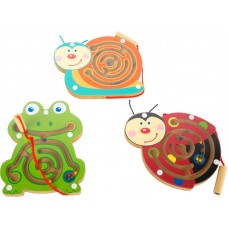 314. Sensoriskie bloki-klucīši16 lielu 4 atšķirīgu formu bloki ar koka rāmjiem. Bloku dobumi aizpildīti ar dažādiem materiāliem: krāsainām smiltīm, ūdeni/ valkanu šķidrumu, krāsainām bumbiņām. Paredzēti formu, krāsu šķirošanai, dažādu materiālu vērošanai.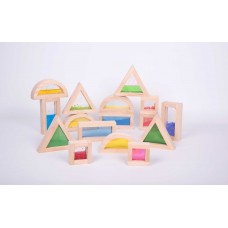 315.Komplekts sensorikas attīstībai “Varavīksne”, 6 gab.Komplektā 6 trauciņi.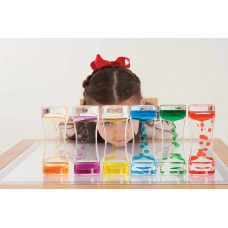 1II ROTAĻLIETASII ROTAĻLIETASII ROTAĻLIETASII ROTAĻLIETASII ROTAĻLIETASII ROTAĻLIETAS1.Sižetlomu rotaļu māja ar durvīm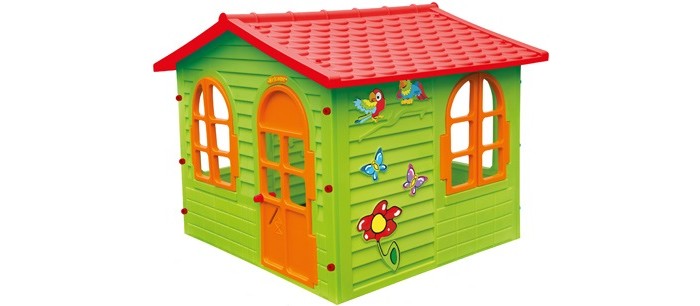 112. Sižetlomu rotaļu māja ar durvīm113.Basketbola bumbiņas.Basketbola bumbiņas diametrs 50 mm. 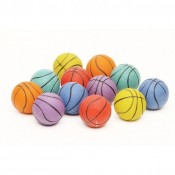 20204.Vertikāli saveramu dzīvnieku komplekts, 9 gab.Mazas koka rotaļlietas grupu aktivitātēm. Paredzēts no 1 gada vecuma.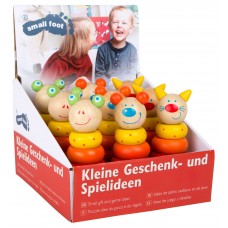 11III III III III III III 1.SaulessargsParedzēts lietošanai saulainā laikā, aizsargā no tiešiem saules stariem. 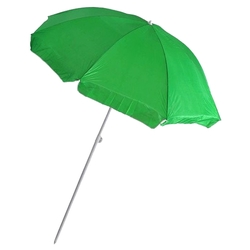 33